 As MUSICIANS we will be...using instruments to perform and choosing sounds to represent different things as well as listening to classical music. At home you could:Perform simple patterns and accompaniments keeping a steady pulse to some well-known music.Play simple rhythmic patterns on an instrument. This could be a homemade instrument!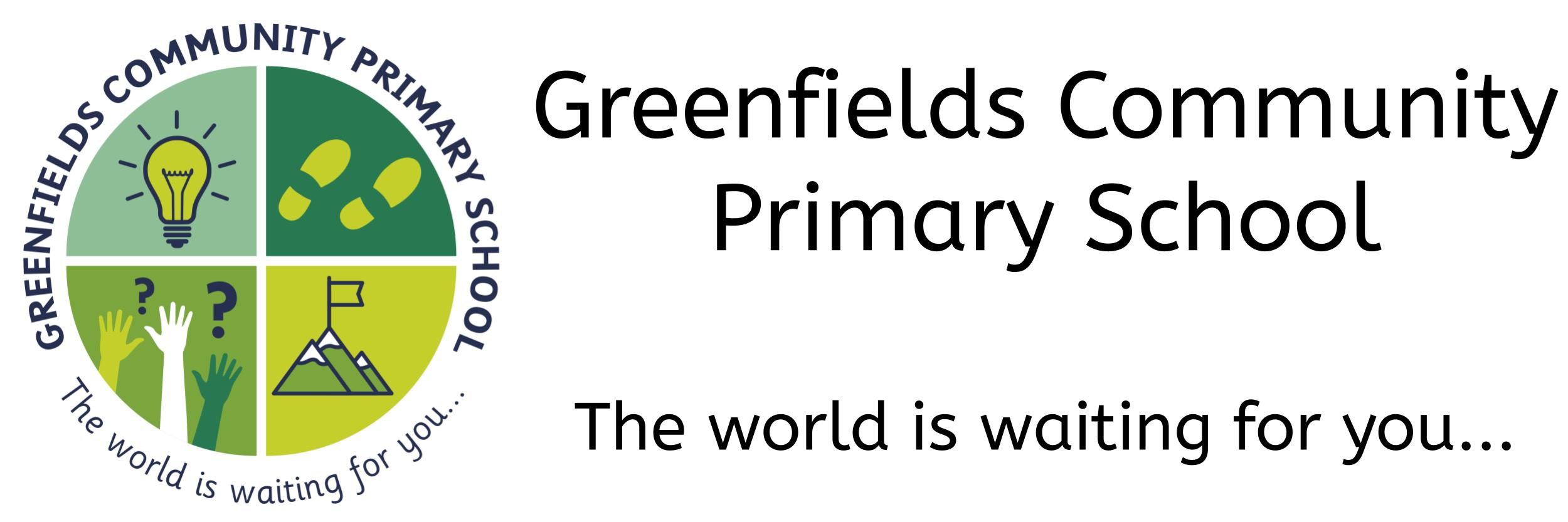 CURRICULUM OVERVIEW & HOME LEARNING ACTIVITIESKey Stage 1 – Year 2 Autumn 1...be amazed...Dear Year 2 children, parents & carers,This overview is designed to give you an idea of what we will be studying in class in each of the subjects, along with some ideas for how you could take that learning further at home. You can choose some of the activities to complete over the course of the half term or turn it into a mini-project.Have fun! Mr. Irving and Mr. LumsdonAs MATHEMATICIANS we will be... looking at Number, Place Value & Calculation (add, subtract, multiply & divide) At home you could:Practice counting to 100 and over, can you count in 2s or 10s as well?Recall your number bonds to 10.Answer quick fire subtraction questions within 30Double numbers to 40Partition numbers into their different parts, Ones, Tens and Hundreds. You could try this with money too!Write numbers in their word form - make a poster using a lot of different colours. 5 = five, 37 = thirty seven.CURRICULUM OVERVIEW & HOME LEARNING ACTIVITIESKey Stage 1 – Year 2 Autumn 1...be amazed...Dear Year 2 children, parents & carers,This overview is designed to give you an idea of what we will be studying in class in each of the subjects, along with some ideas for how you could take that learning further at home. You can choose some of the activities to complete over the course of the half term or turn it into a mini-project.Have fun! Mr. Irving and Mr. LumsdonAs MATHEMATICIANS we will be... looking at Number, Place Value & Calculation (add, subtract, multiply & divide) At home you could:Practice counting to 100 and over, can you count in 2s or 10s as well?Recall your number bonds to 10.Answer quick fire subtraction questions within 30Double numbers to 40Partition numbers into their different parts, Ones, Tens and Hundreds. You could try this with money too!Write numbers in their word form - make a poster using a lot of different colours. 5 = five, 37 = thirty seven.CURRICULUM OVERVIEW & HOME LEARNING ACTIVITIESKey Stage 1 – Year 2 Autumn 1...be amazed...As READERS & AUTHORS we will be...looking at biographies of inspirational people. At home you could:Read a range of non-fiction texts to learn about different people, events or places Choose a person who amazes you to researchYou could write down some interesting facts or make your own biography bookTalk about the famous people we have researched in class and amaze your family and friends with your new knowledgeAs MATHEMATICIANS we will be... looking at Number, Place Value & Calculation (add, subtract, multiply & divide) At home you could:Practice counting to 100 and over, can you count in 2s or 10s as well?Recall your number bonds to 10.Answer quick fire subtraction questions within 30Double numbers to 40Partition numbers into their different parts, Ones, Tens and Hundreds. You could try this with money too!Write numbers in their word form - make a poster using a lot of different colours. 5 = five, 37 = thirty seven.As ARTISTS we will be.... thinking about artwork relating to mountains. At home you could: Learn how to mix paint to create all the secondary colours.Learn how to make the colour brown with paintPractise creating tints with paint by adding white and know how to create tones with paint by adding black.As READERS & AUTHORS we will be...looking at biographies of inspirational people. At home you could:Read a range of non-fiction texts to learn about different people, events or places Choose a person who amazes you to researchYou could write down some interesting facts or make your own biography bookTalk about the famous people we have researched in class and amaze your family and friends with your new knowledgeAs MATHEMATICIANS we will be... looking at Number, Place Value & Calculation (add, subtract, multiply & divide) At home you could:Practice counting to 100 and over, can you count in 2s or 10s as well?Recall your number bonds to 10.Answer quick fire subtraction questions within 30Double numbers to 40Partition numbers into their different parts, Ones, Tens and Hundreds. You could try this with money too!Write numbers in their word form - make a poster using a lot of different colours. 5 = five, 37 = thirty seven.As ARTISTS we will be.... thinking about artwork relating to mountains. At home you could: Learn how to mix paint to create all the secondary colours.Learn how to make the colour brown with paintPractise creating tints with paint by adding white and know how to create tones with paint by adding black.As HISTORIANS we will be...researching the local area and how it has changed over time.At home you could:Learn about an event or events that happened long ago, even before your grandparents were born. Ask your family members all about what life was like when they were children!Explain how the local area is different to the way it used to be a long time ago.As MATHEMATICIANS we will be... looking at Number, Place Value & Calculation (add, subtract, multiply & divide) At home you could:Practice counting to 100 and over, can you count in 2s or 10s as well?Recall your number bonds to 10.Answer quick fire subtraction questions within 30Double numbers to 40Partition numbers into their different parts, Ones, Tens and Hundreds. You could try this with money too!Write numbers in their word form - make a poster using a lot of different colours. 5 = five, 37 = thirty seven.As LINGUISTS we will be...practicing greetings from around the world.. At home you could:Practise greeting your family and friends in different languages.As HISTORIANS we will be...researching the local area and how it has changed over time.At home you could:Learn about an event or events that happened long ago, even before your grandparents were born. Ask your family members all about what life was like when they were children!Explain how the local area is different to the way it used to be a long time ago.As COMPUTER TECHNOLOGISTS we will be... learning about how to keep safe on the internet and how to use Google Classroom. At home you could:Understand that programs require precise instructions. Have a go on scratch!Know how technology is used outside of school - look around your house for interesting technology.As LINGUISTS we will be...practicing greetings from around the world.. At home you could:Practise greeting your family and friends in different languages.As HISTORIANS we will be...researching the local area and how it has changed over time.At home you could:Learn about an event or events that happened long ago, even before your grandparents were born. Ask your family members all about what life was like when they were children!Explain how the local area is different to the way it used to be a long time ago.As COMPUTER TECHNOLOGISTS we will be... learning about how to keep safe on the internet and how to use Google Classroom. At home you could:Understand that programs require precise instructions. Have a go on scratch!Know how technology is used outside of school - look around your house for interesting technology.As SPORTS SCIENTISTS we will be...participating in running and jumping activities. At home you could: Practise changing rhythm, speed, level and direction in dance.Make a sequence by linking movements together.Use dance to show a mood or feeling.As HISTORIANS we will be...researching the local area and how it has changed over time.At home you could:Learn about an event or events that happened long ago, even before your grandparents were born. Ask your family members all about what life was like when they were children!Explain how the local area is different to the way it used to be a long time ago.As COMPUTER TECHNOLOGISTS we will be... learning about how to keep safe on the internet and how to use Google Classroom. At home you could:Understand that programs require precise instructions. Have a go on scratch!Know how technology is used outside of school - look around your house for interesting technology.As SPORTS SCIENTISTS we will be...participating in running and jumping activities. At home you could: Practise changing rhythm, speed, level and direction in dance.Make a sequence by linking movements together.Use dance to show a mood or feeling.As SCIENTISTS we will be… looking at animals and humans - what they eat, how to stay healthy and the right kinds of things to eat.At home you could:Create a guide for looking after your pet or animals in the local area.Keep a record of your food for a whole day and think how you could improve it to be even healthier Think about animals in your local area and put them into groups of carnivores, herbivores and omnivores.As CITIZENS we will be….discussing how to get along with others. At home you could:Create some rules for being friendly around the house and helping each other to be happy.Think about what you could do to keep things tidy and bring the house to life (maybe with flowers!)As SPORTS SCIENTISTS we will be...participating in running and jumping activities. At home you could: Practise changing rhythm, speed, level and direction in dance.Make a sequence by linking movements together.Use dance to show a mood or feeling.As SCIENTISTS we will be… looking at animals and humans - what they eat, how to stay healthy and the right kinds of things to eat.At home you could:Create a guide for looking after your pet or animals in the local area.Keep a record of your food for a whole day and think how you could improve it to be even healthier Think about animals in your local area and put them into groups of carnivores, herbivores and omnivores.As CITIZENS we will be….discussing how to get along with others. At home you could:Create some rules for being friendly around the house and helping each other to be happy.Think about what you could do to keep things tidy and bring the house to life (maybe with flowers!)As GEOGRAPHERS we will be.. Exploring different amazing features like mountains and oceans. At home you could:Locate all five oceans on a world map.Go on walks or travel to somewhere with physical features such as mountains, valleys, lakes, forests, beaches and rivers.As SCIENTISTS we will be… looking at animals and humans - what they eat, how to stay healthy and the right kinds of things to eat.At home you could:Create a guide for looking after your pet or animals in the local area.Keep a record of your food for a whole day and think how you could improve it to be even healthier Think about animals in your local area and put them into groups of carnivores, herbivores and omnivores.As THEOLOGIANS we will be...learning about why Christians believe in God. At home you could: Go for a walk to your local church. You could find out which stories are in the Bible.As GEOGRAPHERS we will be.. Exploring different amazing features like mountains and oceans. At home you could:Locate all five oceans on a world map.Go on walks or travel to somewhere with physical features such as mountains, valleys, lakes, forests, beaches and rivers.As SCIENTISTS we will be… looking at animals and humans - what they eat, how to stay healthy and the right kinds of things to eat.At home you could:Create a guide for looking after your pet or animals in the local area.Keep a record of your food for a whole day and think how you could improve it to be even healthier Think about animals in your local area and put them into groups of carnivores, herbivores and omnivores.